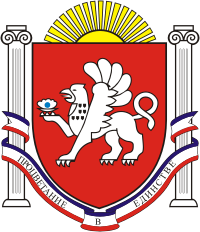  СКВОРЦОВСКИЙ СЕЛЬСКИЙ СОВЕТСИМФЕРОПОЛЬСКОГО  РАЙОНАРЕСПУБЛИКИ  КРЫМ11 -я сессия    1   созываРЕШЕНИЕ №2 с.Скворцово                                                                                                    29  мая 2015гО мероприятиях по пожарной безопасностина территории Скворцовское сельское поселениеСимферопольского района Республики КрымЗаслушав и обсудив информацию председателя сельского совета Дермоян Р.Ю., в соответствии с распоряжением Главы Республики Крым №120-рг от 21.04.2015 г.,  п.2 ст.30 Федерального закона от 21.12.1994 г.№ 69-ФЗ «О пожарной безопасности», протокола заседания комиссии по предупреждению и ликвидации и чрезвычайных ситуаций и обеспечения пожарной безопасности администрации Симферопольского района от 30.04.2015, ст. Федерального закона от 06.10.2003 № 131-ФЗ «Об общих принципах организации местного самоуправления в Российской Федерации», с целью организации мероприятий по предотвращению пожаров и их тушению, а также обеспечению пожарной безопасности населенных пунктов советаСКВОРЦОВСКИЙ СЕЛЬСКИЙ СОВЕТ РЕШИЛ:Администрации Скворцовского сельского поселения:Создать мобильно-оперативную группу по предупреждению и раннему выявлению пожаров в составе:- Дермоян Р.Ю., глава администрации Скворцовского сельского поселения председатель сельского совета;- Усеинов И.И., заместитель главы администрации Скворцовского сельского поселения;- Толошный А.П., инженер водного хозяйства МУП «ЖКП Скворцово»             1.2  Мобильно-оперативной группе в пожароопасный период 2015 года организовать регулярное патрулирование населенных пунктов поселения по предупреждению и выявлению пожаров;             1.3  Проводить разъяснительную работу с населением с привлечением депутатов по округам, направленную на соблюдение правил пожарной безопасности, о необходимости скашивания сорняков на придомовых территориях, недопущения сжигания горючего мусора и стерни на приусадебных участках и открытых территориях;             1.4  Обратиться к предприятию ООО «Велес Крым» для оказания помощи в  опашке территорий населенных пунктов поселения, для предотвращения распространения огня с открытых территорий на территории жилой застройки; Руководителям предприятий и учреждений, расположенных на территории поселения обеспечить наличие и исправное состояние первичных средств тушения пожаров и противопожарного инвентаря.      3.  МУП «ЖКП Скворцово»:             3.1. Обеспечить бесперебойное водоснабжение на период высокой пожароопасности с    целью пожаротушения;             3.2. Создать запас горюче-смазочных материалов на случай возникновения чрезвычайных ситуаций, проведения спасательных и других неотложных работ;             3.3. Использовать ёмкость с водой 50 куб.м., расположенной на территории газовой котельной с.Скворцово ул.Озерная, как источник забора воды для спецтехники государственной противопожарной службы.Настоящее решение обнародовать путем вывешивания его на доске объявлений, расположенной на здании сельского совета  по адресу: с.Скворцово, ул.Калинина,59 и опубликованием на официальном сайте администрации сельского поселения.Настоящее решение вступает в силу со дня его официального обнародования. Контроль за выполнением настоящего решения оставляю за собой.ПредседательСкворцовского сельского совета                                                                     Р.Ю.Дермоян